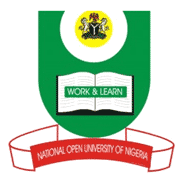 NATIONAL OPEN UNIVERSITY OF NIGERIA14-16 AHMADU BELLO WAY, VICTORIA ISLAND LAGOSSEPTEMBER/OCTOBER 2015 EXAMINATIONSCHOOL OF SCIENCE AND TECHNOLOGYCOURSE CODE: 			CIT463COURSE TITLE: 			Introduction to Multimedia Technology Time: 21/2 Hours Instruction: Answer any Four (4) questions. 1a.	Explain the term Protocol[7 marks]1b.	Explain the term Asynchronous Transfer Mode (ATM). [101/2 marks]2a.	Write a short note on server [8 marks]2b.	Write short note on the benefits and challenges of using colour[91/2marks]3a.	Define multimedia?[71/2 marks]3b.	Enumerate ten examples of multimediaapplications[10 marks]4a.	Briefly explain the Star Topology and state it Advantages & Disadvantages [71/2 marks]4b.	Explain at least 5 ways to create a digital image[10 marks]5a.	Explain three (3) different areas of digital image processing[6 marks]5b.	Differentiate between the Routing and Router [111/2 marks]6a.	Explain “Psychoacoustics”[71/2marks]6b.	Differentiate between the three (3) classes of software’sand give three (3) examples each [10 marks] [70 marks in all]